DEMANDE D'AUTORISATION POUR LOCATION D'UNE SALLE COMMUNALE DANS LA COMMUNE DE REDANGE/ATTERT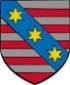  	S A L L E S 	                                                                               pers.	                                                                                              pers.Nom du responsableAssociationActivitéAdresse (rue)LieuL-     TéléphoneE-MailNom du sous-gérant (en cas de vente d'alcool)Date de la manifestationdu	     du	     au	     Heure de la manifestationde	     de	     à	     Salle Polyvalente Redange               cuisineSalle Aula RedangeSalle Aula RedangeSalle Zärenhaus RedangeSalle Zärenhaus RedangeSalle Polyvalentre NiederpallenSalle Polyvalentre NiederpallenSalle Tëmmel OspernSalle Polyvalente OspernautresQté.BeamerMicroPupitre MicroEcran 1.75x1.30mEcran 2.50x3.70mVerresTassesQté.Tables ChaisesTables rondes (10)Graniture brasserie (40)Pompe à bièreProtection de câblageBarrières (50)Podiums (57)Poubelles 240 lQté.Tente 6x6mTente 6x9mTente 2x3m (3)Eclairage tenteCabane boissonsCabane caisse (2)Roulette boissonsClignotantArmoire électriqueRoulette frigoconcessionvin d’honneurpain surpriseréservation des salles:M. Wolff Jérôme ou M.Faber Philippe   23 62 24-1les bureaux sont ouverts: de 8.00 à 12:00 h et le mercredi après-midi de 14.00 à 18.00 h administration communale 38, Grand-rue B.P. 8 L-8501 Redange/AttertM. Wolff Jérôme ou M.Faber Philippe   23 62 24-1les bureaux sont ouverts: de 8.00 à 12:00 h et le mercredi après-midi de 14.00 à 18.00 h administration communale 38, Grand-rue B.P. 8 L-8501 Redange/Attertresponsable des salles:M. Wolff Jérôme   621 661 729 jerome.wolff@redange.luM. Wolff Jérôme   621 661 729 jerome.wolff@redange.luconcession( nuit blanche )prière de contacter impérativement Madame Watry Maryse au  691 717 144les bières vendues doivent être dans la gamme Diekirch ( AB Inbev )prière de contacter impérativement Madame Watry Maryse au  691 717 144les bières vendues doivent être dans la gamme Diekirch ( AB Inbev )Taxepour motif privé: 250 € pour les habitants de la commune et 400€ pour toutes les autres personnes pour les commerçants et entreprises est fixée à 375 € par jourles clefs vous seront délivrées le jour avant de la manifestation, après avoir déposé une caution de 125 €pour motif privé: 250 € pour les habitants de la commune et 400€ pour toutes les autres personnes pour les commerçants et entreprises est fixée à 375 € par jourles clefs vous seront délivrées le jour avant de la manifestation, après avoir déposé une caution de 125 €Le locataire est censé de remettre le matérielet les salles de location en état propre et rangés!!!PAS D'ALCOOL EN DESSOUS DE 16 ANS / KEEN ALKOHOL ËNNER 16 JOERLe locataire est censé de remettre le matérielet les salles de location en état propre et rangés!!!PAS D'ALCOOL EN DESSOUS DE 16 ANS / KEEN ALKOHOL ËNNER 16 JOERLe locataire est censé de remettre le matérielet les salles de location en état propre et rangés!!!PAS D'ALCOOL EN DESSOUS DE 16 ANS / KEEN ALKOHOL ËNNER 16 JOERsignature et date de la demandesignature et date de la demande